PLAN D’ENSEMBLE 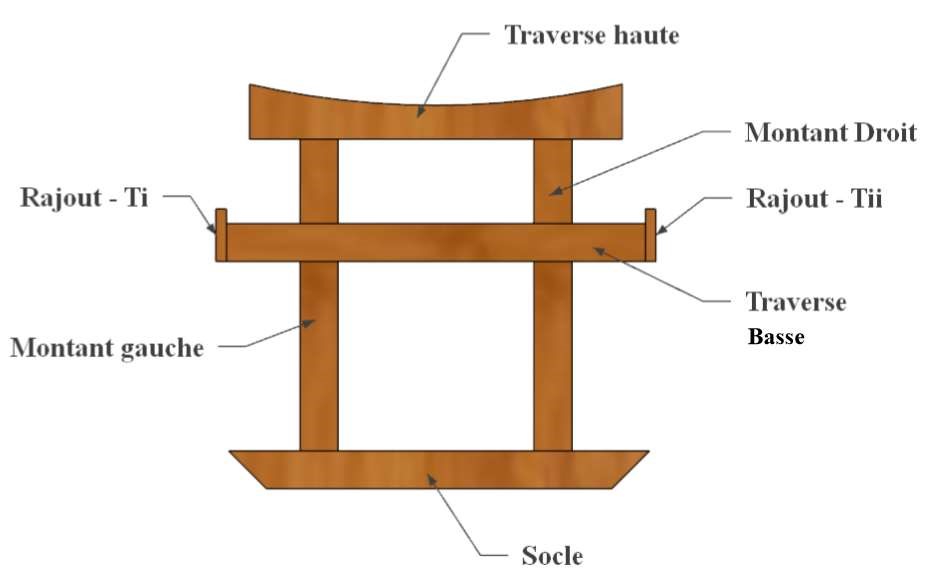 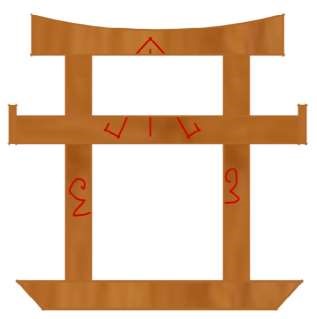 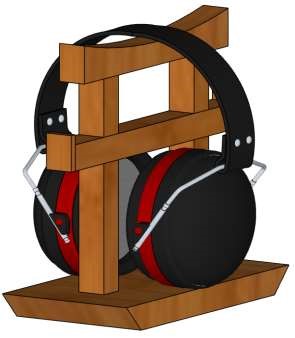 PLAN D’ASSEMBLAGE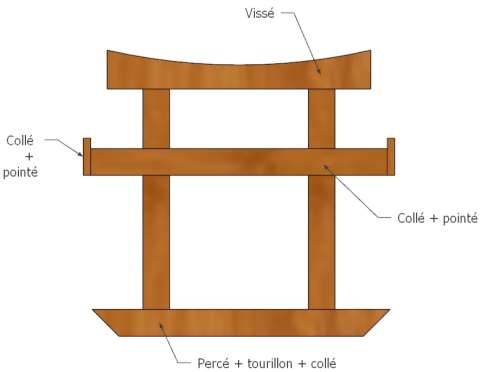 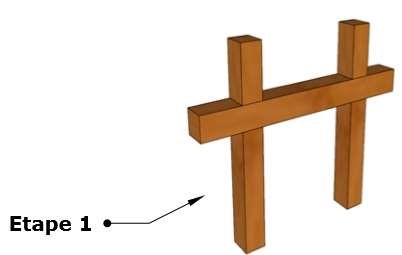 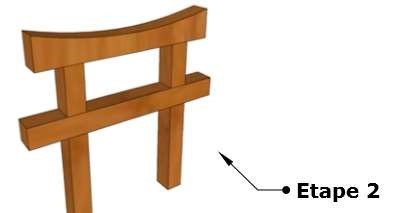 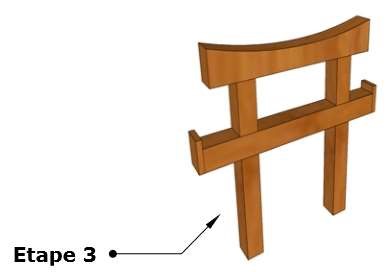 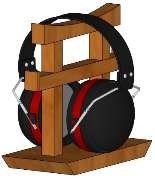 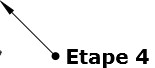 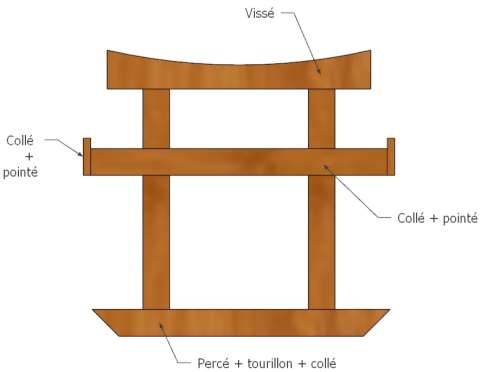 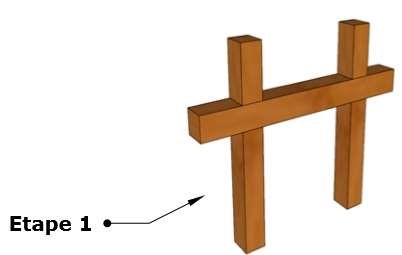 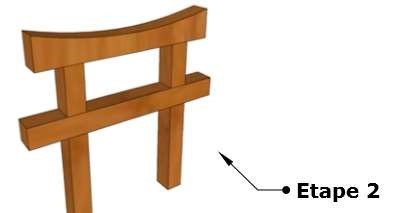 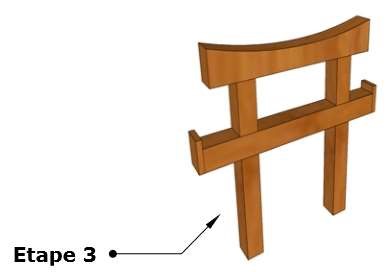 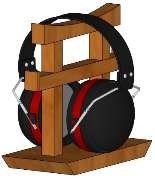 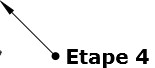 PLAN DE DEFINITION 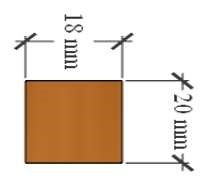 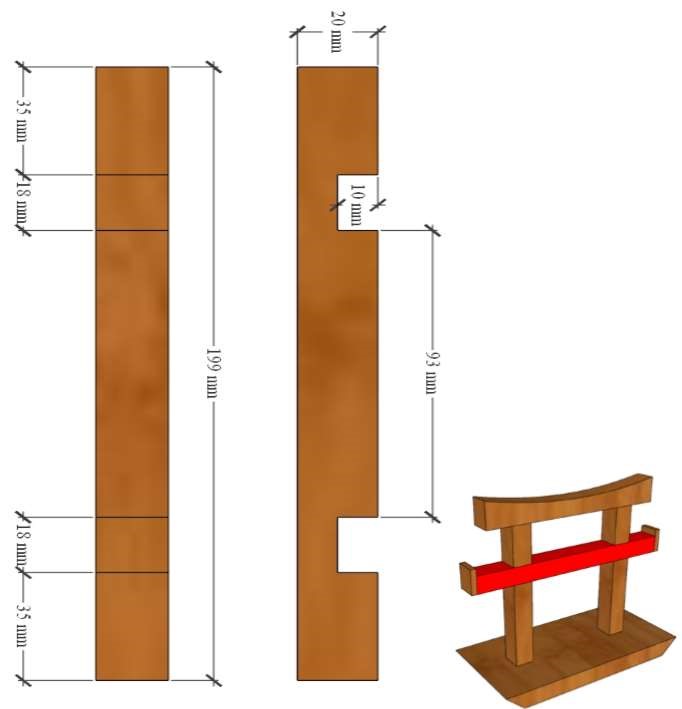 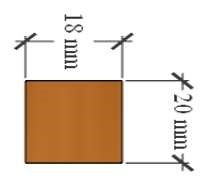 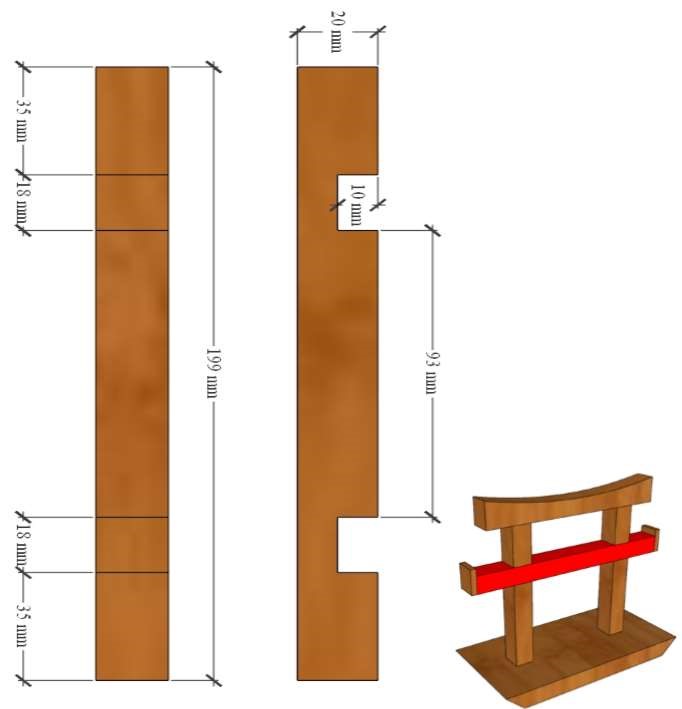 PLAN DE DEFINITION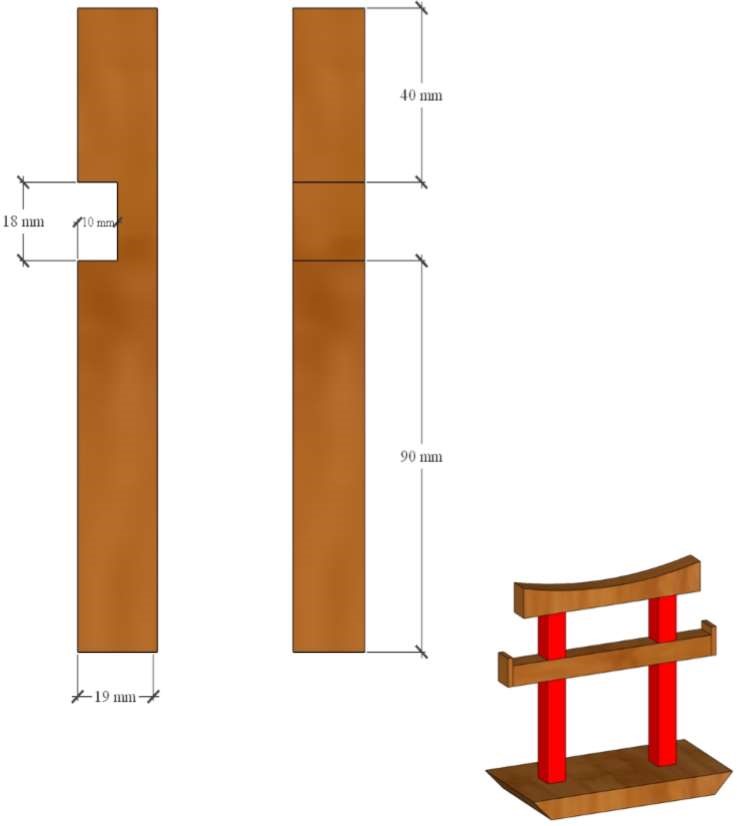 PLAN DE DEFINITION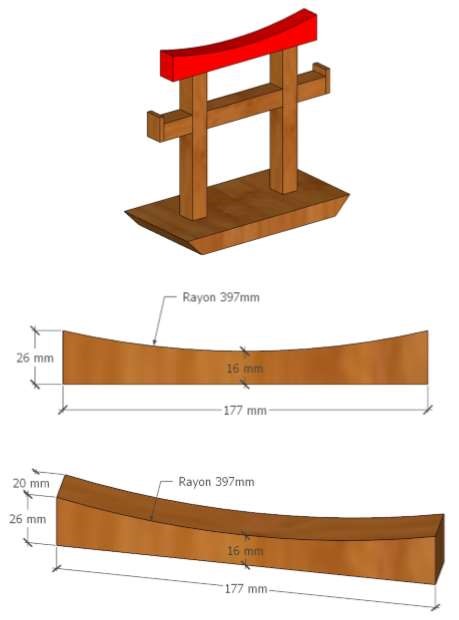 PLAN DE DEFINITION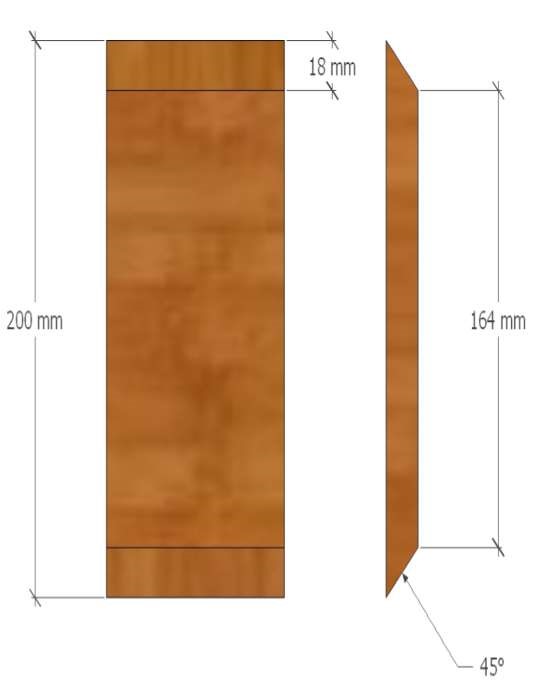 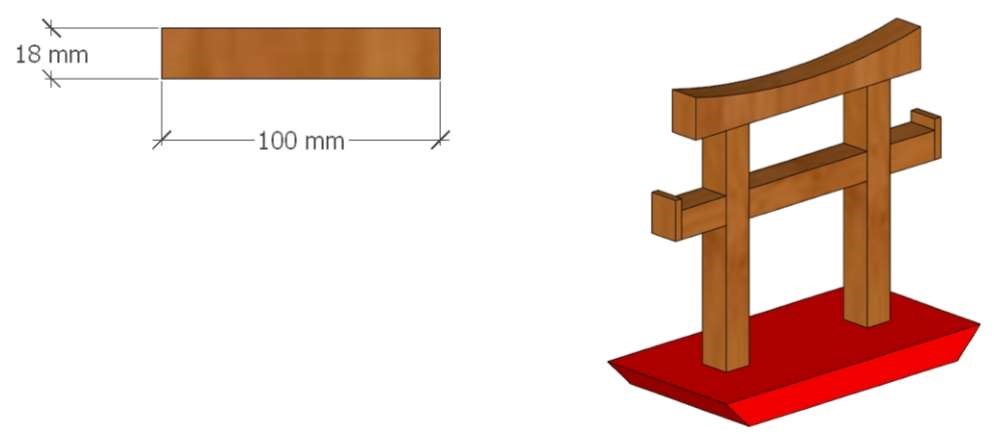 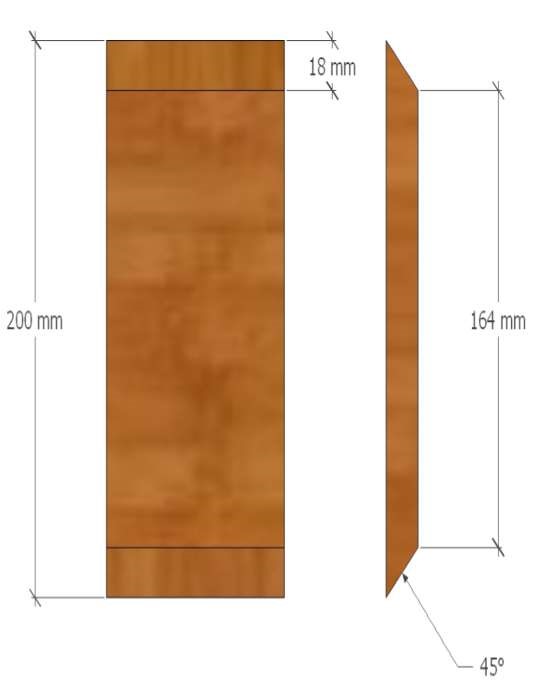 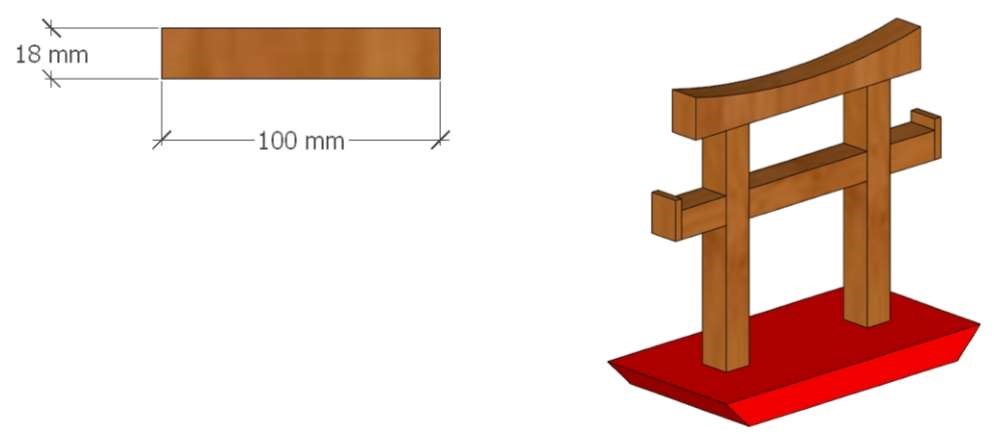 NOTES 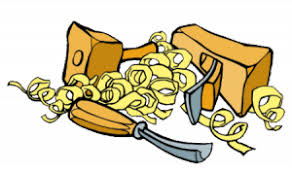 PLAN N°1 Prof : M.Pernegre Classe :  ………. PORTE CASQUE TORII PORTE CASQUE TORII NOM : Prénom : Atelier : 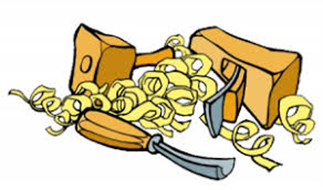 PLAN N°2 Prof : M.Pernegre Classe :  ………. PORTE CASQUE TORII PORTE CASQUE TORII NOM : Prénom : Atelier : PLAN N°3 Prof : M.Pernegre Classe :  ………. TRAVERSE BASSE TRAVERSE BASSE NOM : Prénom : Atelier : PLAN N°4 Prof : M.Pernegre Classe :  ………. MONTANT D/G MONTANT D/G NOM : Prénom : Atelier : PLAN N°5 Prof : M.Pernegre Classe :  ………. TRAVERSE HAUTE TRAVERSE HAUTE NOM : Prénom : Atelier : PLAN N°6 Prof : M.Pernegre Classe :  ………. SOCLE NOM : Prénom : Atelier : 